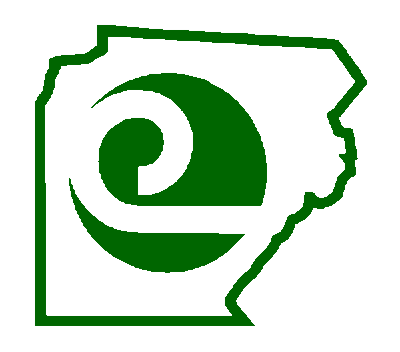 JUNE 2023 DISTRICT AGENDAOPPORTUNITY FOR PUBLIC COMMENT:REPORT OF DISTRICT EMPLOYEES: Willie, Fred, Kelly, Mark, Chris, Matt, JaniceREPORT FROM COOPERATING AGENCIES: NRCS, FSA, PA Game Commission, Bureau of Forestry, PA Fish & Boat Commission and DEPMINUTES AND TREASURER’S REPORT:  NEW BUSINESS:Action Items:Approve Watershed Specialist Grant for 2023 - 2024Approve Nutrient Management Delegation Agreement for 2023 - 2024Approve Chesapeake Bay Delegation Agreement for 2023 - 2024 Approve motion by Personnel & Finance Committee regarding disbursal of CAP and ACAP Administration funds Informational items:When:	June 8, 2023Time:	9:00 a.m.Where:	CCCD office, 6395 Clearfield Woodland Highway, Suite 2, Clearfield, PA 16830